О внесении изменений в постановление администрации Цивильского района от 12 мая 2016 г. № 153 «О комиссии по соблюдению требований к служебному поведению муниципальных служащих Цивильского района и урегулированию конфликта интересов»В соответствии с Федеральным законом "О противодействии коррупции", Указом Президента Российской Федерации от 1 июля . № 821 "О комиссиях по соблюдению требований к служебному поведению федеральных государственных служащих и урегулированию конфликта интересов", постановлением Кабинета Министров Чувашской Республики от 17 июля 2019 г. № 299 «О внесении изменений в постановление Кабинета Министров Чувашской Республики 23 мая 2012 г. № 191», администрация Цивильского районаПОСТАНОВЛЯЕТ:1. Внести в постановление администрации Цивильского района Чувашской Республики от 12 мая 2016 года № 153 «О комиссии по соблюдению требований к служебному поведению муниципальных служащих Цивильского района и  урегулированию конфликта интересов» (далее - постановление) следующие изменения:1.1. Состав комиссии по соблюдению требований к служебному поведению муниципальных служащих Цивильского района и урегулированию конфликта интересов (Приложение №2 к постановлению) изложить в редакции согласно приложению к настоящему постановлению.2. Настоящее постановление вступает в силу после его официального опубликования (обнародования). Глава администрации Цивильского района                                                                                        С.Ф. БеккерПриложение 
к постановлению администрации
Цивильского района
от  09.09.2020 № 448«Состав комиссии по соблюдению требований к служебному поведению муниципальных служащих Цивильского района и урегулированию конфликта интересов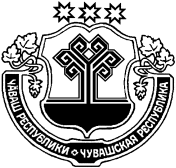 ЧĂВАШ РЕСПУБЛИКИÇĚРПӲ РАЙОНĔ  ЧУВАШСКАЯ  РЕСПУБЛИКАЦИВИЛЬСКИЙ РАЙОНÇĚРПӲ РАЙОН АДМИНИСТРАЦИЙĔЙЫШĂНУ2020 ç. сентябрен 09 - мӗшӗ № 448Çĕрпÿ хулиАДМИНИСТРАЦИЯЦИВИЛЬСКОГО РАЙОНАПОСТАНОВЛЕНИЕ09 сентября 2020 года № 448г. ЦивильскВасильев Виктор Геннадьевич-управляющий делами – начальник отдела организационного обеспечения администрации Цивильского района, председатель комиссииВолчкова Алла Викторовна-заместитель главы администрации – начальник отдела образования и социального развития администрации  Цивильского района, заместитель председателя комиссииВасильева Екатерина Сергеевна-главный специалист-эксперт отдела организационного обеспечения администрации Цивильского района, секретарь комиссииЧлены комиссии:Профоров Евгений Валерьевич-начальник отдела информационного обеспечения администрации Цивильского районаНиколаев Андрей Леонидович-заведующий сектором имущественных и земельных администрации Цивильского районаСтепанов Леонид Васильевич -начальник отдела экономики администрации Цивильского районаБаранова Татьяна Владимировна-директор  МБОУ «Цивильская СОШ № 1 им. М.В. Силантьева», председатель Собрания депутатов Цивильского района (по согласованию)Терентьева Инна Георгиевна-директор БОУ Чувашской Республики «Цивильская общеобразовательная школа-интернат для обучающихся c ограниченными возможностями здоровья № 1» Министерства образования и молодежной политики Чувашской Республики (по согласованию)Трофимова Валентина Ивановна-председатель Цивильского районного отделения Совета ветеранов Чувашской Республики (по согласованию)Васильев Сергей Вольфрамович-депутат Собрания депутатов Богатыревского сельского поселения Цивильского района (по согласованию)представитель Отдела по реализации антикоррупционной политики  Администрации Главы Чувашской Республики (по согласованию)»